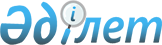 "2020-2022 жылдарға арналған Күршім ауданының бюджеті туралы" Күршім аудандық мәслихатының 2019 жылғы 24 желтоқсандағы № 45/3-VI шешіміне өзгерістер енгізу туралы
					
			Күшін жойған
			
			
		
					Шығыс Қазақстан облысы Күршім аудандық мәслихатының 2020 жылғы 25 қарашадағы № 57/2-VI шешімі. Шығыс Қазақстан облысы Әділет департаментінде 2020 жылғы 7 желтоқсанда № 7931 болып тіркелді. Күші жойылды - Шығыс Қазақстан облысы Күршім аудандық мәслихатының 2020 жылғы 25 желтоқсандағы № 58/3-VI шешімімен
      Ескерту. Күші жойылды - Шығыс Қазақстан облысы Күршім аудандық мәслихатының 25.12.2020 № 58/3-VI шешімімен (01.01.2021 бастап қолданысқа енгізіледі)
      Қазақстан Республикасының 2008 жылғы 4 желтоқсандағы Бюджет кодексінің 109-бабына, Қазақстан Республикасының 2001 жылғы 23 қаңтардағы "Қазақстан Республикасындағы жергілікті мемлекеттік басқару және өзін-өзі басқару туралы" Заңының 6-бабының 1-тармағының 1) тармақшасына, Шығыс Қазақстан облыстық мәслихатының 2020 жылғы 17 қарашадағы № 43/490-VI "2020-2022 жылдарға арналған облыстық бюджет туралы" Шығыс Қазақстан облыстық мәслихатының 2019 жылғы 13 желтоқсандағы № 35/389-VI шешіміне өзгеріс және толықтырулар енгізу туралы" (Нормативтік құқықтық актілерді мемлекеттік тіркеу тізілімінде 7858 нөмірімен тіркелген) шешіміне сәйкес, Күршім аудандық мәслихаты ШЕШІМ ҚАБЫЛДАДЫ:
      1. Күршім аудандық мәслихатының 2019 жылғы 24 желтоқсандағы № 45/3-VI "2020-2022 жылдарға арналған Күршім ауданының бюджеті туралы" (Нормативтік құқықтық актілерді мемлекеттік тіркеу тізілімінде 6481 нөмірімен тіркелген, 2020 жылғы 14 қаңтардағы Қазақстан Республикасының нормативтік құқықтық актілерінің электрондық түрдегі Эталондық бақылау банкінде жарияланған) шешіміне мынадай өзгерістер енгізілсін:
      1 тармақ мынадай редакцияда жазылсын:
      "1. 2020-2022 жылдарға арналған аудандық бюджет тиісінше 1, 2, 3 қосымшаларға сәйкес, соның ішінде 2020 жылға мынадай көлемдерде бекітілсін:
      1) кірістер - 11030964,8 мың теңге, соның ішінде:
      салықтық түсімдер - 905388 мың теңге;
      салықтық емес түсімдер - 5452,2 мың теңге;
      негізгі капиталды сатудан түсетін түсімдер - 6758 мың теңге;
      трансферттер түсімі - 10113366,6 мың теңге;
      2) шығындар - 11753742,4 мың теңге;
      3) таза бюджеттік кредит беру - 77456,2 мың теңге;
      бюджеттік кредиттер - 98825,2 мың теңге;
      бюджеттік кредиттерді өтеу - 21369 мың теңге;
      4) қаржы активтерімен жасалатын операциялар бойынша сальдо - 0,0 мың теңге;
      қаржы активтерін сатып алу - 0,0 мың теңге;
      5) бюджет тапшылығы (профицит) - - 800233,8 мың теңге;
      6) бюджет тапшылығын қаржыландыру (профицитін пайдалану) - 800233,8 мың теңге:
      қарыздар түсімі - 680954,8 мың теңге;
      қарыздарды өтеу - 21369 мың теңге;
      бюджет қаражатының пайдаланылатын қалдықтары - 0,0 мың теңге.";
      аталған шешімнің 1 қосымшасы осы шешімнің қосымшасына сәйкес жаңа редакцияда жазылсын.
      2. Осы шешім 2020 жылғы 1 қаңтардан бастап қолданысқа енгізіледі. 2020 жылға арналған аудандық бюджет 2020 жыл
					© 2012. Қазақстан Республикасы Әділет министрлігінің «Қазақстан Республикасының Заңнама және құқықтық ақпарат институты» ШЖҚ РМК
				
      Сессия төрағасы

Н. Касымханов

      Күршім аудандық мәслихаттың хатшысы

Л. Кемешева
Күршім 
аудандық мәслихатының 
2020 жылғы 25 қарашадағы 
№ 57/2-VI шешіміне қосымшаКүршім 
аудандық мәслихатының 
2019 жылғы 24 желтоқсандағы 
№ 45/3-VI шешіміне 1 қосымша
Санаты
Санаты
Санаты
Санаты
Барлығы (мың теңге)
Сыныбы
Сыныбы
Сыныбы
Барлығы (мың теңге)
Iшкi сыныбы
Iшкi сыныбы
Iшкi сыныбы
Барлығы (мың теңге)
Атауы
Атауы
Атауы
Барлығы (мың теңге)
1
2
3
4
5
І. Кірістер
11030964,8
1
Салықтық түсімдер
905388
01
Табыс салығы
472889
1
Корпоративтік табыс салығы
87386
2
Жеке табыс салығы
385503
03
Әлеуметтiк салық
364167
1
Әлеуметтік салық
364167
04
Меншiкке салынатын салықтар
43033
1
Мүлiкке салынатын салықтар
41894
5
Бірыңғай жер салығы
1139
05
Тауарларға, жұмыстарға және қызметтерге салынатын iшкi салықтар
22389
2
Акциздер
1373
3
Табиғи және басқа да ресурстарды пайдаланғаны үшiн түсетiн түсiмдер
15665
4
Кәсiпкерлiк және кәсiби қызметтi жүргiзгенi үшiн алынатын алымдар
5351
08
Заңдық мәнді іс-әрекеттерді жасағаны және (немесе) оған уәкілеттігі бар мемлекеттік органдар немесе лауазымды адамдар құжаттар бергені үшін алынатын міндетті төлемдер
2910
1
Мемлекеттік баж
2910
2
Салықтық емес түсiмдер
5452,2
01
Мемлекеттік меншіктен түсетін кірістер
2161,2
1
Мемлекеттік кәсіпорындардың таза кірісі бөлігінің түсімдері
22
5
Мемлекет меншігіндегі мүлікті жалға беруден түсетін кірістер
1429
7
Мемлекеттік бюджеттен берілген кредиттер бойынша сыйақылар
25,2
9
Мемлекет меншігінен түсетін басқа да кірістер
685
03
Мемлекеттік бюджеттен қаржыландырылатын мемлекеттік мекемелер ұйымдастыратын мемлекеттік сатып алуды өткізуден түсетін ақша түсімдері 
582
1
Мемлекеттік бюджеттен қаржыландырылатын мемлекеттік мекемелер ұйымдастыратын мемлекеттік сатып алуды өткізуден түсетін ақша түсімдері 
582
04
Мемлекеттік бюджеттен қаржыландырылатын, сондай-ақ Қазақстан Республикасы Ұлттық Банкінің бюджетінен (шығыстар сметасынан) қамтылатын және қаржыландырылатын мемлекеттік мекемелер салатын айыппұлдар, өсімпұлдар, санкциялар, өндіріп алулар
431
1
Мемлекеттік бюджеттен қаржыландырылатын, сондай-ақ бюджеттен (шығыстар сметасынан) қамтылатын және қаржыландырылатын мемлекеттік мекемелер салатын айыппұлдар, өсімпұлдар, санкциялар, өндіріп алулар
431
06
Басқа да салықтық емес түсiмдер
2278
1
Басқа да салықтық емес түсiмдер
2278
3
Негізгі капиталды сатудан түсетін түсімдер
6758
03
Жердi және материалдық емес активтердi сату
6758
1
Жерді сату
4136
2
Материалдық емес активтерді сату
2622
4
Трансферттердің түсімдері
10113366,6
01
Төмен тұрған мемлекеттік басқару органдарынан түсетін трансферттер
18820,1
3
Аудандық маңызы бар қалалардың, ауылдардың, кенттердің, ауылдық округтардың бюджеттерінен трансферттер
18820,1
02
Мемлекеттiк басқарудың жоғары тұрған органдарынан түсетiн трансферттер
10094546,5
2
Облыстық бюджеттен түсетiн трансферттер
10094546,5
Функционалдық топ
Функционалдық топ
Функционалдық топ
Функционалдық топ
Функционалдық топ
Барлығы (мың теңге)
Функционалдық кіші топ
Функционалдық кіші топ
Функционалдық кіші топ
Функционалдық кіші топ
Барлығы (мың теңге)
Бюджеттік бағдарламалардың әкімшісі
Бюджеттік бағдарламалардың әкімшісі
Бюджеттік бағдарламалардың әкімшісі
Бюджеттік бағдарламалардың әкімшісі
Барлығы (мың теңге)
Бағдарлама
Бағдарлама
Бағдарлама
Бағдарлама
Барлығы (мың теңге)
Атауы
Атауы
Атауы
Атауы
Барлығы (мың теңге)
1
2
3
4
5
6
II. Шығындар
11753742,4
1
Жалпы сипаттағы мемлекеттiк қызметтер 
805283
1
Мемлекеттiк басқарудың жалпы функцияларын орындайтын өкiлдi, атқарушы және басқа органдар
195586
112
Аудан (облыстық маңызы бар қала) мәслихатының аппараты
19313
001
Аудан (облыстық маңызы бар қала) мәслихатының қызметін қамтамасыз ету жөніндегі қызметтер
19033
003
Мемлекеттік органның күрделі шығыстары
280
122
Аудан (облыстық маңызы бар қала) әкімінің аппараты
176273
001
Аудан (облыстық маңызы бар қала) әкімінің қызметін қамтамасыз ету жөніндегі қызметтер
154211
113
Жергілікті бюджеттерден берілетін ағымдағы нысаналы трансферттер
16635
003
Мемлекеттік органның күрделі шығыстары
5427
2
Қаржылық қызмет
1441
459
Ауданның (облыстық маңызы бар қаланың) экономика және қаржы бөлімі
1441
003
Салық салу мақсатында мүлікті бағалауды жүргізу
1401
010
Жекешелендіру, коммуналдық меншікті басқару, жекешелендіруден кейінгі қызмет және осыған байланысты дауларды реттеу
40
9
Жалпы сипаттағы өзге де мемлекеттiк қызметтер
608256
454
Ауданның (облыстық маңызы бар қаланың) кәсіпкерлік және ауыл шаруашылығы бөлімі
27443
001
Жергілікті деңгейде кәсіпкерлікті және ауыл шаруашылығын дамыту саласындағы мемлекеттік саясатты іске асыру жөніндегі қызметтер
27163
007
Мемлекеттік органның күрделі шығыстары
280
459
Ауданның (облыстық маңызы бар қаланың) экономика және қаржы бөлімі
37283
001
Ауданның (облыстық маңызы бар қаланың) экономикалық саясаттын қалыптастыру мен дамыту, мемлекеттік жоспарлау, бюджеттік атқару және коммуналдық меншігін басқару саласындағы мемлекеттік саясатты іске асыру жөніндегі қызметтер
36433
015
Мемлекеттік органның күрделі шығыстары
850
495
Ауданның (облыстық маңызы бар қаланың) сәулет, құрылыс, тұрғын үй-коммуналдық шаруашылығы, жолаушылар көлігі және автомобиль жолдары бөлімі
502552
001
Жергілікті деңгейде сәулет, құрылыс, тұрғын үй-коммуналдық шаруашылық, жолаушылар көлігі және автомобиль жолдары саласындағы мемлекеттік саясатты іске асыру жөніндегі қызметтер
75006
003
Мемлекеттік органның күрделі шығыстары
316
113
Жергілікті бюджеттерден берілетін ағымдағы нысаналы трансферттер
427230
801
Ауданның (облыстық маңызы бар қаланың) жұмыспен қамту, әлеуметтік бағдарламалар және азаматтық хал актілерін тіркеу бөлімі 
40978
001
Жергілікті деңгейде жұмыспен қамту, әлеуметтік бағдарламалар және азаматтық хал актілерін тіркеу саласындағы мемлекеттік саясатты іске асыру жөніндегі қызметтер
36336
003
Мемлекеттік органның күрделі шығыстары
350
032
Ведомстволық бағыныстағы мемлекеттік мекемелер мен ұйымдардың күрделі шығыстары
4292
2
Қорғаныс
33977
1
Әскери мұқтаждар
15791
122
Аудан (облыстық маңызы бар қала) әкімінің аппараты
15791
005
Жалпыға бірдей әскери міндетті атқару шеңберіндегі іс-шаралар
15791
2
Төтенше жағдайлар жөнiндегi жұмыстарды ұйымдастыру
18186
122
Аудан (облыстық маңызы бар қала) әкімінің аппараты
18186
006
Аудан (облыстық маңызы бар қала) ауқымындағы төтенше жағдайлардың алдын алу және оларды жою
12165
007
Аудандық (қалалық) ауқымдағы дала өрттерінің, сондай-ақ мемлекеттік өртке қарсы қызмет органдары құрылмаған елдi мекендерде өрттердің алдын алу және оларды сөндіру жөніндегі іс-шаралар
6021
3
Қоғамдық тәртіп, қауіпсіздік, құқықтық, сот, қылмыстық-атқару қызметі
38823
9
Қоғамдық тәртіп және қауіпсіздік саласындағы басқа да қызметтер
38823
495
Ауданның (облыстық маңызы бар қаланың) сәулет, құрылыс, тұрғын үй-коммуналдық шаруашылығы, жолаушылар көлігі және автомобиль жолдары бөлімі
38823
019
Елдi мекендерде жол қозғалысы қауiпсiздiгін қамтамасыз ету
38823
4
Бiлiм беру
5176492,9
1
Мектепке дейiнгi тәрбие және оқыту
174818
464
Ауданның (облыстық маңызы бар қаланың) білім бөлімі
174818
009
Мектепке дейінгі тәрбие мен оқыту ұйымдарының қызметін қамтамасыз ету
174818
2
Бастауыш, негізгі орта және жалпы орта білім беру
4799606,9
457
Ауданның (облыстық маңызы бар қаланың) мәдениет, тілдерді дамыту, дене шынықтыру және спорт бөлімі
135766
017
Балалар мен жасөспірімдерге спорт бойынша қосымша білім беру
135766
464
Ауданның (облыстық маңызы бар қаланың) білім бөлімі
4663840,9
003
Жалпы білім беру
4556994,9
006
Балаларға қосымша білім беру
106846
9
Бiлiм беру саласындағы өзге де қызметтер
202068
464
Ауданның (облыстық маңызы бар қаланың) білім бөлімі
202068
001
Жергілікті деңгейде білім беру саласындағы мемлекеттік саясатты іске асыру жөніндегі қызметтер
28893
005
Ауданның (облыстық маңызы бар қаланың) мемлекеттік білім беру мекемелер үшін оқулықтар мен оқу-әдiстемелiк кешендерді сатып алу және жеткізу
35550
012
Мемлекеттік органның күрделі шығыстары
350
015
Жетім баланы (жетім балаларды) және ата-аналарының қамқорынсыз қалған баланы (балаларды) күтіп-ұстауға қамқоршыларға (қорғаншыларға) ай сайынға ақшалай қаражат төлемі
9727
023
Әдістемелік жұмыс
33111
067
Ведомстволық бағыныстағы мемлекеттік мекемелер мен ұйымдардың күрделі шығыстары
94437
6
Әлеуметтiк көмек және әлеуметтiк қамсыздандыру
825293,5
1
Әлеуметтiк қамсыздандыру
331969
464
Ауданның (облыстық маңызы бар қаланың) білім бөлімі
20770
030
Патронат тәрбиешілерге берілген баланы (балаларды) асырап бағу 
20770
801
Ауданның (облыстық маңызы бар қаланың) жұмыспен қамту, әлеуметтік бағдарламалар және азаматтық хал актілерін тіркеу бөлімі 
311199
010
Мемлекеттік атаулы әлеуметтік көмек
311199
2
Әлеуметтiк көмек
474903,5
801
Ауданның (облыстық маңызы бар қаланың) жұмыспен қамту, әлеуметтік бағдарламалар және азаматтық хал актілерін тіркеу бөлімі 
474903,5
004
Жұмыспен қамту бағдарламасы
154233
006
Ауылдық жерлерде тұратын денсаулық сақтау, білім беру, әлеуметтік қамтамасыз ету, мәдениет, спорт және ветеринар мамандарына отын сатып алуға Қазақстан Республикасының заңнамасына сәйкес әлеуметтік көмек көрсету
57916
007
Тұрғын үйге көмек көрсету
22700
009
Үйден тәрбиеленіп оқытылатын мүгедек балаларды материалдық қамтамасыз ету
900
011
Жергілікті өкілетті органдардың шешімі бойынша мұқтаж азаматтардың жекелеген топтарына әлеуметтік көмек
36355,5
014
Мұқтаж азаматтарға үйде әлеуметтiк көмек көрсету
104673
015
Зейнеткерлер мен мүгедектерге әлеуметтiк қызмет көрсету аумақтық орталығы
33538
017
Оңалтудың жеке бағдарламасына сәйкес мұқтаж мүгедектердi мiндеттi гигиеналық құралдармен қамтамасыз ету, қозғалуға қиындығы бар бірінші топтағы мүгедектерге жеке көмекшінің және есту бойынша мүгедектерге қолмен көрсететiн тіл маманының қызметтерін ұсыну 
10880
023
Жұмыспен қамту орталықтарының қызметін қамтамасыз ету
53708
9
Әлеуметтiк көмек және әлеуметтiк қамтамасыз ету салаларындағы өзге де қызметтер
18421
801
Ауданның (облыстық маңызы бар қаланың) жұмыспен қамту, әлеуметтік бағдарламалар және азаматтық хал актілерін тіркеу бөлімі 
18421
018
Жәрдемақыларды және басқа да әлеуметтік төлемдерді есептеу, төлеу мен жеткізу бойынша қызметтерге ақы төлеу
7300
050
Қазақстан Республикасында мүгедектердің құқықтарын қамтамасыз ету және өмір сүру сапасын жақсарту жөніндегі 2012 - 2018 жылдарға арналған іс-шаралар жоспарын іске асыру
11121
7
Тұрғын үй-коммуналдық шаруашылық
1887520,8
1
Тұрғын үй шаруашылығы
818847,7
495
Ауданның (облыстық маңызы бар қаланың) сәулет, құрылыс, тұрғын үй-коммуналдық шаруашылығы, жолаушылар көлігі және автомобиль жолдары бөлімі
818847,7
007
Коммуналдық тұрғын үй қорының тұрғын үйін жобалау және (немесе) салу, реконструкциялау
512095,7
011
Азаматтардың жекелеген санаттарын тұрғын үймен қамтамасыз ету
172300
033
Инженерлік-коммуникациялық инфрақұрылымды жобалау, дамыту және (немесе) жайластыру
39472
070
Қазақстан Республикасында төтенше жағдай режимінде Коммуналдық қызметтерге ақы төлеу бойынша халықтың төлемдерін өтеу
94980
2
Коммуналдық шаруашылық
888061
495
Ауданның (облыстық маңызы бар қаланың) сәулет, құрылыс, тұрғын үй-коммуналдық шаруашылығы, жолаушылар көлігі және автомобиль жолдары бөлімі
888061
016
Сумен жабдықтау және су бұру жүйесінің жұмыс істеуі
104386
026
Ауданның (облыстық маңызы бар қаланың) коммуналдық меншігіндегі жылу желілерін пайдалануды ұйымдастыру
43100
058
Ауылдық елді мекендердегі сумен жабдықтау және су бұру жүйелерін дамыту
740575
3
Елді-мекендерді көркейту
180612,1
495
Ауданның (облыстық маңызы бар қаланың) сәулет, құрылыс, тұрғын үй-коммуналдық шаруашылығы, жолаушылар көлігі және автомобиль жолдары бөлімі
180612,1
025
Елді мекендердегі көшелерді жарықтандыру
114709
029
Елді мекендерді абаттандыру мен көгалдандыру
45903,1
031
Елдi мекендердiң санитариясын қамтамасыз ету
20000
8
Мәдениет, спорт, туризм және ақпараттық кеңістiк
468379,6
1
Мәдениет саласындағы қызмет
293857,6
457
Ауданның (облыстық маңызы бар қаланың) мәдениет, тілдерді дамыту, дене шынықтыру және спорт бөлімі
293857,6
003
Мәдени-демалыс жұмысын қолдау
293857,6
2
Спорт
17412
457
Ауданның (облыстық маңызы бар қаланың) мәдениет, тілдерді дамыту, дене шынықтыру және спорт бөлімі
7500
009
Аудандық (облыстық маңызы бар қалалық) деңгейде спорттық жарыстар өткiзу
4721
010
Әртүрлi спорт түрлерi бойынша аудан (облыстық маңызы бар қала) құрама командаларының мүшелерiн дайындау және олардың облыстық спорт жарыстарына қатысуы
2779
495
Ауданның (облыстық маңызы бар қаланың) сәулет, құрылыс, тұрғын үй-коммуналдық шаруашылығы, жолаушылар көлігі және автомобиль жолдары бөлімі
9912
021
Спорттық нысандарды дамыту
9912
3
Ақпараттық кеңiстiк
87003
456
Ауданның (облыстық маңызы бар қаланың) ішкі саясат бөлімі
25470
002
Мемлекеттік ақпараттық саясат жүргізу жөніндегі қызметтер
25470
457
Ауданның (облыстық маңызы бар қаланың) мәдениет, тілдерді дамыту, дене шынықтыру және спорт бөлімі
615335
006
Аудандық (қалалық) кiтапханалардың жұмыс iстеуi
61283
007
Мемлекеттiк тiлдi және Қазақстан халқының басқа да тiлдерін дамыту
250
9
Мәдениет, спорт, туризм және ақпараттық кеңiстiктi ұйымдастыру жөнiндегi өзге де қызметтер
70107
456
Ауданның (облыстық маңызы бар қаланың) ішкі саясат бөлімі
40439
001
Жергілікті деңгейде ақпарат, мемлекеттілікті нығайту және азаматтардың әлеуметтік сенімділігін қалыптастыру саласында мемлекеттік саясатты іске асыру жөніндегі қызметтер
15174
003
Жастар саясаты саласында іс-шараларды іске асыру
24092
006
Мемлекеттік органның күрделі шығыстары
280
032
Ведомстволық бағыныстағы мемлекеттік мекемелер мен ұйымдардың күрделі шығыстары
893
457
Ауданның (облыстық маңызы бар қаланың) мәдениет, тілдерді дамыту, дене шынықтыру және спорт бөлімі
29668
001
Жергілікті деңгейде мәдениет, тілдерді дамыту, дене шынықтыру және спорт саласында мемлекеттік саясатты іске асыру жөніндегі қызметтер
23709
014
Мемлекеттік органның күрделі шығыстары
28
032
Ведомстволық бағыныстағы мемлекеттік мекемелер мен ұйымдардың күрделі шығыстары
5931
10
Ауыл, су, орман, балық шаруашылығы, ерекше қорғалатын табиғи аумақтар, қоршаған ортаны және жануарлар дүниесін қорғау, жер қатынастары
84796,3
1
Ауыл шаруашылығы
12771,3
473
Ауданның (облыстық маңызы бар қаланың) ветеринария бөлімі
12771,3
001
Жергілікті деңгейде ветеринария саласындағы мемлекеттік саясатты іске асыру жөніндегі қызметтер
6771,3
007
Қаңғыбас иттер мен мысықтарды аулауды және жоюды ұйымдастыру
761
010
Ауыл шаруашылығы жануарларын сәйкестендіру жөніндегі іс-шараларды өткізу
2989
011
Эпизоотияға қарсы іс-шаралар жүргізу
2250
6
Жер қатынастары
54276
463
Ауданның (облыстық маңызы бар қаланың) жер қатынастары бөлімі
54276
001
Аудан (облыстық маңызы бар қала) аумағында жер қатынастарын реттеу саласындағы мемлекеттік саясатты іске асыру жөніндегі қызметтер
51216
007
Мемлекеттік органның күрделі шығыстары
3060
9
Ауыл, су, орман, балық шаруашылығы, қоршаған ортаны қорғау және жер қатынастары саласындағы басқа да қызметтер
17749
459
Ауданның (облыстық маңызы бар қаланың) экономика және қаржы бөлімі
17749
099
Мамандарға әлеуметтік қолдау көрсету жөніндегі шараларды іске асыру
17749
12
Көлiк және коммуникация
638241
1
Автомобиль көлiгi
634341
495
Ауданның (облыстық маңызы бар қаланың) сәулет, құрылыс, тұрғын үй-коммуналдық шаруашылығы, жолаушылар көлігі және автомобиль жолдары бөлімі
634341
023
Автомобиль жолдарының жұмыс істеуін қамтамасыз ету
309610
034
Көлiк инфрақұрылымының басым жобаларын іске асыру
100000
045
Аудандық маңызы бар автомобиль жолдарын және елді-мекендердің көшелерін күрделі және орташа жөндеу
224731
9
Көлiк және коммуникациялар саласындағы өзге де қызметтер
3900
495
Ауданның (облыстық маңызы бар қаланың) сәулет, құрылыс, тұрғын үй-коммуналдық шаруашылығы, жолаушылар көлігі және автомобиль жолдары бөлімі
3900
024
Кентiшiлiк (қалаiшiлiк), қала маңындағы және ауданiшiлiк қоғамдық жолаушылар тасымалдарын ұйымдастыру
3900
13
Басқалар
919635,3
9
Басқалар
919635,3
457
Ауданның (облыстық маңызы бар қаланың) мәдениет, тілдерді дамыту, дене шынықтыру және спорт бөлімі
81414,7
052
"Ауыл-Ел бесігі" жобасы шеңберінде ауылдық елді мекендердегі әлеуметтік және инженерлік инфрақұрылым бойынша іс-шараларды іске асыру
81414,7
459
Ауданның (облыстық маңызы бар қаланың) экономика және қаржы бөлімі
19097
012
Ауданның (облыстық маңызы бар қаланың) жергілікті атқарушы органының резерві 
19097
464
Ауданның (облыстық маңызы бар қаланың) білім бөлімі
239948,3
077
"Ауыл-Ел бесігі" жобасы шеңберінде ауылдық елді мекендердегі әлеуметтік және инженерлік инфрақұрылым бойынша іс-шараларды іске асыру
239948,3
495
Ауданның (облыстық маңызы бар қаланың) сәулет, құрылыс, тұрғын үй-коммуналдық шаруашылығы, жолаушылар көлігі және автомобиль жолдары бөлімі
579175,3
077
"Ауыл-Ел бесігі" жобасы шеңберінде ауылдық елді мекендердегі әлеуметтік және инженерлік инфрақұрылым бойынша іс-шараларды іске асыру
277925,3
079
"Ауыл-Ел бесігі" жобасы шеңберінде ауылдық елді мекендердегі әлеуметтік және инженерлік инфрақұрылымдарды дамыту
301250
14
Борышқа қызмет көрсету
25,2
1
Борышқа қызмет көрсету
25,2
459
Ауданның (облыстық маңызы бар қаланың) экономика және қаржы бөлімі
25,2
021
Жергілікті атқарушы органдардың облыстық бюджеттен қарыздар бойынша сыйақылар мен өзге де төлемдерді төлеу бойынша борышына қызмет көрсету
25,2
15
Трансферттер
875274,8
1
Трансферттер
875274,8
459
Ауданның (облыстық маңызы бар қаланың) экономика және қаржы бөлімі
875274,8
006
Пайдаланылмаған (толық пайдаланылмаған) нысаналы трансферттерді қайтару
33808,1
024
Заңнаманы өзгертуге байланысты жоғары тұрған бюджеттің шығындарын өтеуге төменгі тұрған бюджеттен ағымдағы нысаналы трансферттер
462641,7
038
Субвенциялар
341026
054
Қазақстан Республикасының Ұлттық қорынан берілетін нысаналы трансферт есебінен республикалық бюджеттен бөлінген пайдаланылмаған (түгел пайдаланылмаған) нысаналы трансферттердің сомасын қайтару
37799
ІІІ. ТАЗА БЮДЖЕТТІК КРЕДИТТЕУ
77456,2
Бюджеттік кредиттер
98825,2
10
Ауыл, су, орман, балық шаруашылығы, ерекше қорғалатын табиғи аумақтар, қоршаған ортаны және жануарлар дүниесін қорғау, жер қатынастары
98825,2
9
Ауыл шаруашылығы
98825,2
459
Ауданның (облыстық маңызы бар қаланың) экономика және қаржы бөлімі
98825,2
018
Мамандарды әлеуметтік қолдау шараларын іске асыру үшін бюджеттік кредиттер
98825,2
Бюджеттік кредиттерді өтеу
21369
5
Бюджеттік кредиттерді өтеу
21369
001
Бюджеттік кредиттерді өтеу
21369
001
Мемлекеттік бюджеттен берілген бюджеттік кредиттерді өтеу
21369
IV. ҚАРЖЫ АКТИВТЕРІМЕН ОПЕРАЦИЯЛАР БОЙЫНША САЛЬДО
0
Қаржы активтерін сатып алу
0
13
Басқалар
0
9
Басқалар
0
459
Ауданның (облыстық маңызы бар қаланың) экономика және қаржы бөлімі
0
014
Заңды тұлғалардың жарғылық капиталын қалыптастыру немесе ұлғайту
0
V. БЮДЖЕТ ТАПШЫЛЫҒЫ (ПРОФИЦИТІ) 
-800233,8
VI. БЮДЖЕТ ТАПШЫЛЫҒЫН ҚАРЖЫЛАНДЫРУ (ПРОФИЦИТІН ПАЙДАЛАНУ) 
800233,8
7
Қарыздардың түсуі
680954,8
001
Ішкі мемлекеттік қарыздар
680954,2
002
Қарыз шарттары
680954,2
16
Қарыздарды өтеу
21369
1
Қарыздарды өтеу
21369
459
Ауданның (облыстық маңызы бар қаланың) экономика және қаржы бөлімі
21369
005
Жергілікті атқарушы органның жоғары тұрған бюджет алдындағы борышын өтеу
21369
8
Бюджет қаражаттарының пайдаланылатын қалдықтары
140648
01
Бюджет қаражаты қалдықтары
140648
001
Бюджет қаражатының бос қалдықтары
140648